POZIV br. 090/15za otvoreni postupak nabavke I   	Podaci o naručiocuII	Mjesto i datum objavljivanja poziva : 			        Pljevlja,  dana:  17.07.2015.godine III	 Predmet nabavke: 	 Spirala u bunkeru  uglja Separacije „Doganje “  					asortimana   „kocka “  Odluka o pokretanju i sprovođenju  postupka nabavke br. 02/               od           .07.2015 god.IV  	Procijenjena vrijednost nabavke  	Procijenjena vrijednost nabavke u eurima bez uračunatog PDV-a iznosi:  15.000.00 €.V        Uslovi ponudegarancija : minimalno 10 godina  od isporuke; rokovi i način plaćanja: odloženo - min.60 danaparitet isporuke : DAP Pljevlja;kazneni uslov: 1% za svaku punu sedmicu  u kašnjenju isporuke, do maksimuma 10% vrijednosti ugovora;ostalo: 	potvrda o porijeklu robe, sertifikat o kvalitetu robe, nova mašina ne starija od jedne godine.VI  	Uslovi i podobnost ponuđača1)	Obavezni uslovi za učešće u postupku nabavki	U postupku nabavke može da učestvuje samo ponuđač koji:je registrovan za obavljanje djelatnosti koja je predmet javne nabavke;u periodu od dvije godine prije objavljivanja poziva za nadmetanje, odnosno dostavljanja poziva za nadmetanje nije osuđen za krivično djelo i da mu nije izrečena mjera zabrane obavljanja djelatnosti u vezi sa krivičnim djelom;Ovlašćeno zastupništvo i servis u Crnoj Gori.Dokazi o ispunjenosti obaveznih uslova iz tačke VI podtačka 1 do 2 ovog obrasca, podnose se u formi predviđenoj čl. 66 i 74 Zakona o javnim nabavkama, i to:dokaz o registraciji kod organa nadležnog za registraciju; potvrda, odnosno drugog akta nadležnog organa na osnovu podataka iz kaznene evidencije - dokazi o ispunjavanju ovog uslova ne smiju da budu stariji od šest mjeseci do dana javnog otvaranja ponuda. 2)     Fakultativni uslovi:Stručno tehnička i kadrovska osposobljenost  Ispunjenost uslova stručno – tehničke i kadrovske osposobljenosti dokazuje se dostavljanjem:liste glavnih isporuka izvršenih u posljednje dvije godine, sa vrijednostim, datumima i primaocima,  uz dostavljanje potvrda izvršenih isporuka izdatih od kupca ili, ukoliko se potvrde ne mogu obezbjediti, iz razloga koji nijesu izazvani krivicom ponuđača, samo izjava ponuđača o izvršenim isporukama sa navođenjem razloga iz kojih ne mogu dostaviti potvrde;opisa, odnosno fotografija roba koje su predmet isporuke, a čiju je vjerodostojnost ponuđač obavezan potvrditi.Dokazi o ispunjenosti uslova za učešće u postupku  nabavke dostavljaju se u originalu ili ovjerenoj kopiji u skladu sa javnim pozivom za nabavke. VII 	Kriterijum za izbor najpovoljnije ponude:Ponuđena cijena 		70 bodovaKvalitet			20 bodova Rok isporuke 	i paritet		  5  bodovaUslovi i način plaćanja		  5  bodovaVIII  Jezik ponude:  CrnogorskiIX  	Rok i mjesto podnošenja ponudaPonude se dostavljaju radnim danima od 08 do 16 sati, zaključno sa 03.08. 2015. godine do 12 sati, neposrednom predajom na arhivi naručioca, odnosno preporučenom pošiljkom na adresu: Velimira Jakića br.6  Pljevlja.	Blagovremena ponuda je ponuda koja je dostavljena u roku određenom u javnom pozivu. X  	Vrijeme i mjesto javnog otvaranja ponuda	Otvaranje ponuda, kome mogu prisustvovati ovlašćeni predstavnici ponuđača sa priloženim 	punomoćjem potpisanim od strane ovlašćenog lica biće održano 03.08. 2015. godine u _13  sati, 		adresa Velimira Jakića br.6 PljevljaXI 	Dodatne informacije	Ponude dostaviti u zatvorenoj koverti sa brojem poziva  i naznakom “Ne otvaraj”XII 	Obavještenje za ponudjače:Društvo je ovlašćeno da u bilo kojem momentu (prije otvaranja ponuda, vrednovanja istih, ili u fazi odlučivanja), a sve do donošenja odluke o izboru najpovoljnije ponude odustane od objavljene nabavke, bez davanja posebnog obrazloženja;Društvo je ovlašćeno u bilo kojem momentu da odustane od postupka nabavke i/ili pristupiti pregovaračkom postupku u cilju smanjenja ponuđene cijene i u slučaju nepostizanja dogovora da odustane od predmetnog postupka nabavke;Da u prethodnim slučajevima bilo koji od ponuđača nema pravo da od Društva zahtjeva naknadu štete (stvarne štete, ili izgubljene dobiti) uključujući i troškove sastavljanja i podnošenja ponude;Da se objavljivanjem obavještenja o nabavci ne može smatrati da Društvo ovim upućuje ponudu neodređenom broju lice, već isključivo da Društvo upućuje poziv za dostavljanje ponuda pod objavljenim uslovima, a dostavljene ponude nije dužno prihvatiti, nezavisno od činjenice da li su iste dostavljene u skladu sa objavljenim uslovima.  IZVRŠNI DIREKTORSlavoljub Popadić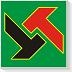 RUDNIK UGLJA A.D. PLJEVLJABroj:   02/1 – 6758/1Dana,  17.07.2015  godinePljevljaNaručilac: Rudnik uglja A.D. PljevljaNaručilac: Rudnik uglja A.D. PljevljaAdresa: ul. Velimira Jakića br.6   84210 PljevljaKontakt osoba/e:Slavko Krezović             +38267 209 496Zoran Bajčetić                +38267 620 546Identifikacioni  br:  02009501Kontakt osoba/e:Slavko Krezović             +38267 209 496Zoran Bajčetić                +38267 620 546Tel: + 382 52  322 016    Elektronska pošta (e-mail): dane.camdzic@rupv.mefax: + 382 52  300 124    Internet stanica (web):         www.rupv.meTehnički podaci:  Spirala u bunkeru  uglja Separacije „Doganje “  asortimana   „kocka “  Tehnički podaci:  Spirala u bunkeru  uglja Separacije „Doganje “  asortimana   „kocka “  Spiralna kliznica za ugalj  granulacije 30/60/-80mmSTT Trbovlje  nacrt. br. 111795 poz. br. 17komplet  1Vanjski prečnik spirale1300 mmNagib kliznice  na vanjskom rubu280Visina navoja4x465=1860 mmVisina kliznice   8370 mmVrsta navojadesni navojTežina kliznice  cca 2000 kgMaterijal klizniceČelični lijev otporan prema  habanju Kapacitet70 t/hMontaža spiralne klizniceObaveza isporučioca kliznicaDokumentacija:Tehnička dokumentacija klizniceIsporučiti sa kliznicomAtestIsporučiti sa kliznicomGarancija :10 godinaNapomena: Kliznice se montiraju na postojeću čeličnu konstrukcijuNapomena: Kliznice se montiraju na postojeću čeličnu konstrukciju